HISTORIA DE GRECIA ANTIGUA 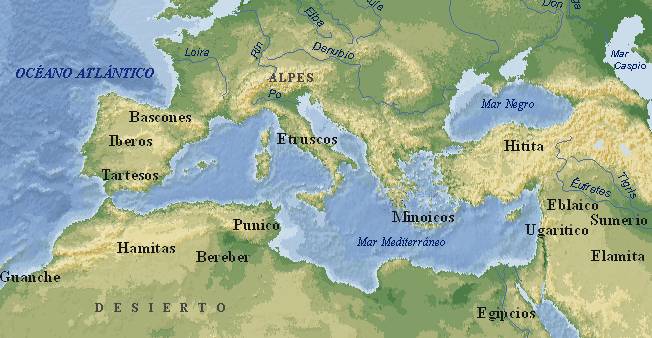 (Adaptación a partir de mas-historia.blogspot.com, mitologiagriegacl.blogspoto.com, kalipedia.com wikipedia.com) Mientras que las grandes civilizaciones hídricas estaban desarrollándose a todo nivel, en el mar mediterráneo diferentes tribus comerciaban con Egipto y los diferentes imperios de Mesopotamia, de quienes tomaron algunos aprendizajes. Esta región es lo que se va a conocer como Grecia, que se ha considerado la civilización antigua más importante desde el punto de vista de la cultura y el pensamiento. Grecia antigua, a diferencia de las civilizaciones hídrica floreció en el mar Mediterráneo, un mar que interconecta a tres continentes, Asia, África y Europa. Por el clima y tipos de suelo de Grecia, se cultivaba la vid (árbol de la uva), el olivo (árbol de aceitunas y aceite de oliva) y cereales. La historia de Grecia se ha dividido en seis grandes periodos: Minoico, Micénico, Oscuro, Arcaico, Clásico y Helenístico. 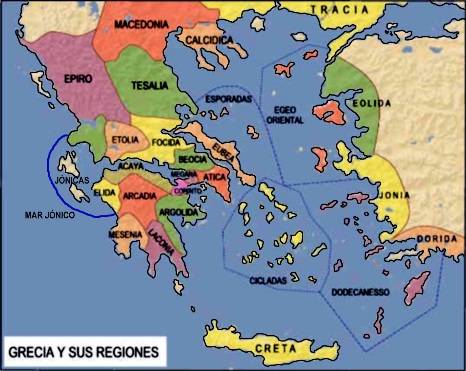 Periodo MinoicoSe dice que los primeros pobladores llegaron a Grecia desde el 7000 AC aproximadamente, destacándose la isla de Creta y otras islas vecinas, por su civilización conocida como Minoica, por el nombre uno de sus reyes más famosos, el rey Minos. La civilización minoica de Creta floreció aproximadamente entre el 3000AC hasta el 1400 AC. Construyeron hermosas ciudades pavimentadas con palacios, como Cnosos, Festos, Mallia y Hagia. Tenían su propio sistema de escritura, pintura, arquitectura y se destacaron como excelentes navegantes. Practicaban el culto al toro con una especie de juego o exhibición que consistía en soltar un toro embravecido y frente de él unos acróbatas lo esquivaban y saltan por encima. Fueron invadidos por la tribu de los Aqueos, que venían de la parte continental de Grecia. Se tiene evidencia de la erupción del volcán Santorini de la isla Thera, que afectó grandemente a esta civilización. También se conocen por sus creencias como el relato del Minotauro.  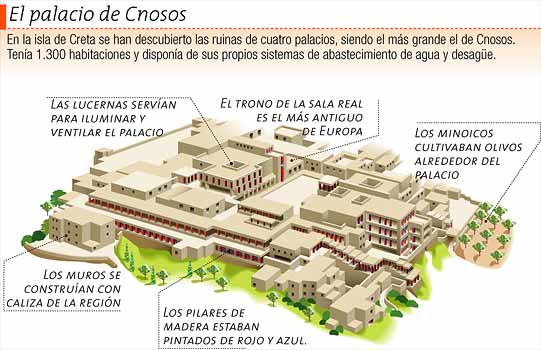 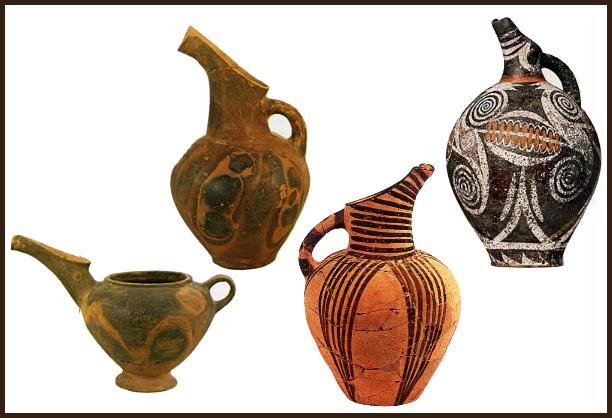 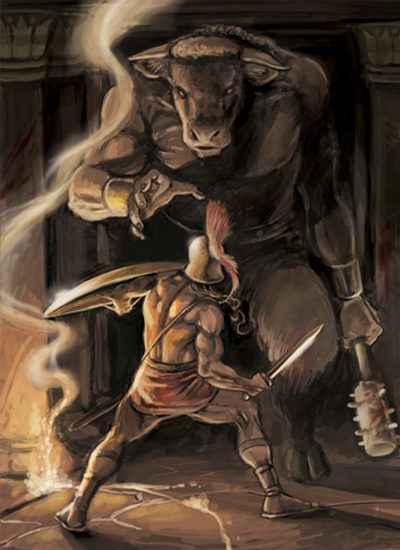 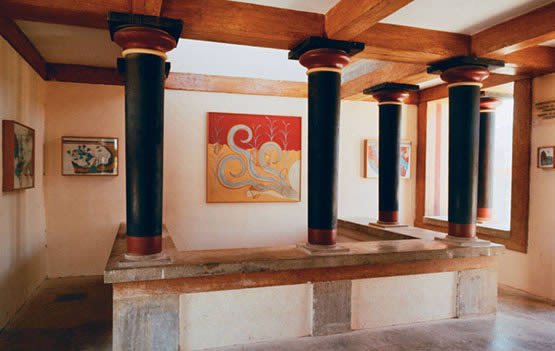 Periodo Micénico (1600 AC a 1100 AC)El pueblo de los Aqueos se destacó por ser excelentes guerreros, tenían carrozas tiradas por caballos y armas de metal. Esto les permitió invadir gran parte de Grecia, incluyendo las islas de Creta y las demás del mar Egeo. Este periodo se conoce como micénico porque una de las ciudades más poderosas de los Aqueos fue Micenas. Sus ciudades eran amuralladas, con una puerta de entrada. En cuanto a la cultura, tomaron influencia de sus antecesores los minoicos. Las aventuras, las guerras y su forma de vida son narradas por el escritor ciego Homero, en sus dos libros épicos titulados La Ilíada y La Odisea. En la Ilíada se cuenta la guerra de los Aqueos con Troya por que los troyanos raptaron a la mujer más hermosa del mundo, Helena, por lo que los Aqueos buscaron aliarse con otros reinos griegos y combatir para rescatar a Helena. En este relato se destacan héroes como Héctor de Troya y Aquiles, Odiseo (Ulises) y Ayax, por parte de los Aqueos. En la Odisea se narra las aventuras que tuvo que pasar Ulises (Odiseo) para regresar de la guerra con Troya a su hogar, la isla de Ítaca, encontrándose con muchas tribus y dioses diferentes.   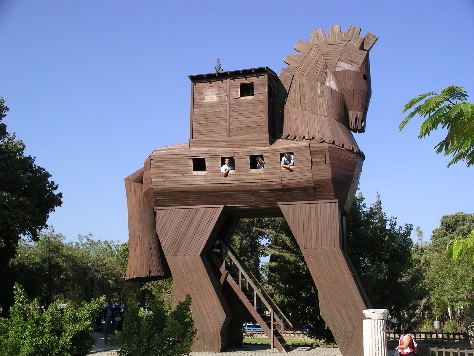 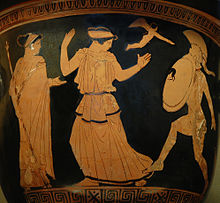 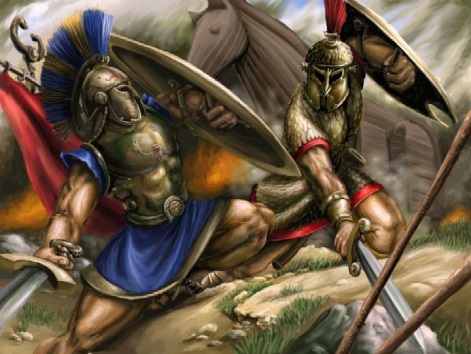 Periodo Oscuro (1150 AC a 800 AC)Es una época de la que poco se sabe, al parecer se presentaron invasiones a los Aqueos de diferentes pueblos como los Dorios, que se basaron en los avances anteriores y extendieron su poder hacia el mediterráneo oriental, incluyendo más islas y la región de Asia menor, lo que hoy es Turquía. Se dice que su sistema de gobierno, a diferencia que el sistema de los Aqueos que era monárquico, se basó en un grupo de familias poderosas, este sistema se conoce como Aristocrático. Al parecer, a esta época también se remonta la creación de ciudades-estado, llamadas polis, con independencia política cada una de ellas.Periodo Arcaico (800 AC a 499 AC)Es un periodo en el que los griegos colonizaron el resto del mediterráneo, especialmente hacia el occidente ocupando islas y territorios en donde hoy en día se ubica Italia, a esta región se le conoce como magna Grecia. Estas invasiones se llevaron a cabo por dificultades en la producción agrícola que hizo pasar hambre, además, porque solamente el primero hijo varón era el que heredaba las tierras de su padre, entonces muchos querían tener sus propias tierras colonizando en otros lugares.  Periodo de Grecia Clásica (500AC a 334 AC)Este es el periodo en el que la civilización griega llega a su máximo esplendor en organización política, en la cultura, el arte y la filosofía. Se destacan especialmente las polis de Atenas y Esparta. Atenas, por ser la mayor desarrollo cultural así como por su gobierno basado en la democracia. Esparta, por ser los mejores militares. Se recuerdan dos tipos de guerras que tuvieron gran incidencia en la historia de Grecia. Las guerras médicas (500 AC a 479 AC), que llevó a que las diferentes polis independientes se unieran en una especie de confederación en contra de su gran enemigo, los medos (persas). La confederación griega o panhelénica, venció finalmente al gran imperio persa. Y las guerras del Peloponeso (431 AC a 404 AC), que enfrentó a Atenas contra Esparta, cada una de estas polis con sus respectivos aliados. Resultó vencedora la polis de Esparta, pero toda Grecia quedó arruinada. El periodo de Grecia clásica termina cuando la polis de Macedonia se impone sobre las demás.Periodo Helenístico  (334 AC a 30 AC)Es el periodo en el que Macedonia, una polis del norte de Grecia, con su rey Filipo II, toma el control de toda Grecia, en algunos casos a través de guerras y en otros casos por acuerdos, puesto que muchos preferían perder la independencia en favor de un rey griego y no permitir que sus perores enemigos, los persas, los invadieran. A la muerte de Filipo II, su hijo Alejandro toma el poder con tan solo 20 años (336 AC). Alejandro se convierte rápidamente en el emperador más grande de la antigüedad. Había sido educado con algunos de los filósofos más reconocidos de toda la historia, principalmente por Aristóteles. Puesto que realizó una serie de rápidas campañas militares exitosas, se considera el más grande de los emperadores de la antigüedad, con el apelativo de Alejandro el grande, es decir Alejandro Magno. Unificó toda Grecia (después de vencer a Tebas), invadió Egipto, Persia (al vencer al emperador Darío III) y su imperio se extendió hasta la India. Las ciudades más importantes ahora eran Alejandría (de las que Alejandro fundó muchas), Pérgamo y Antioquía entre otras. Alejandro muere en el 323 AC, es decir que a pesar de que su imperio fue muy extenso también fue de corta duración. A su muerte resultaba difícil mantener unido al imperio, sus generales lo dividieron en tres grandes regiones, pero permanentemente se presentaban dificultades entre ellos y entre reinos pequeños que no aceptaban la dominación por lo que poco a poco Grecia entró en decadencia, se debilitó militarmente y al final fue invadida por los romanos.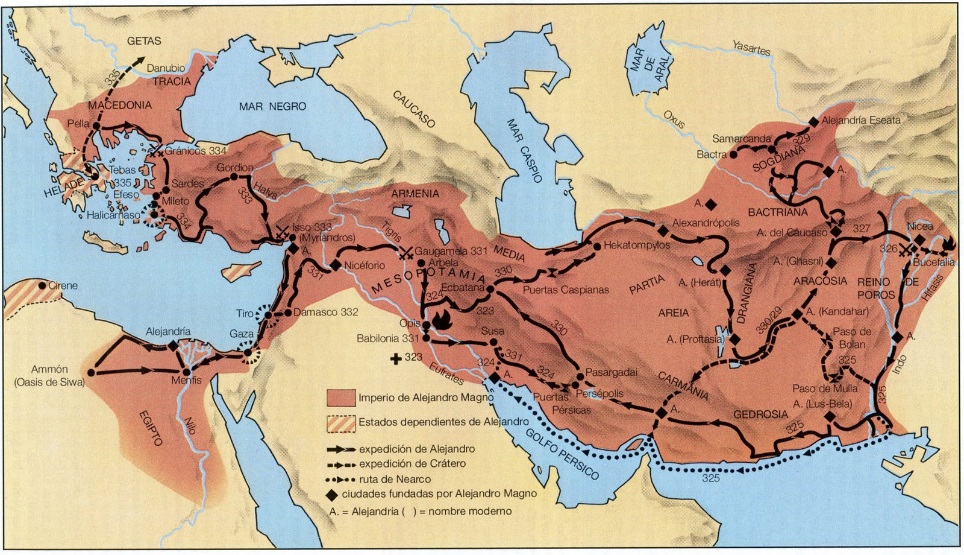 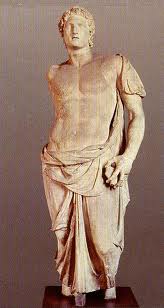 